PRESSEINFORMATIONWolfurt, am 29.10.2020Neue Produkte von Meusburger im Bereich WerkstattbedarfUm die Kundenbedürfnisse perfekt erfüllen zu können, wird das Produktsortiment bei Meusburger stetig erweitert – so auch Mitte Oktober im Bereich Werkstattbedarf. In den Produktgruppen Oberflächentechnik, Spanntechnik und Montagetechnik sind einige Neuheiten hinzugekommen, und auch in den Bereichen Zerspanung und Erodierzubehör wurde das umfangreiche Sortiment ergänzt. Werkzeugaufnahmen HWZDie neuen Werkzeugaufnahmen in den Ausführungen Hohlschaftkegel HSK-A 63 und Steilkegel SK 40 bieten die perfekte Schnittstelle zwischen Zerspanungswerkzeug und Bearbeitungsmaschine. Sie eignen sich ideal zum Spannen der Fräs- und Bohrwerkzeuge von Meusburger. Die Werkzeugaufnahmen sind schon längere Zeit bei Meusburger in der eigenen Serienfertigung im Einsatz und haben sich durch ihre Prozesssicherheit und Qualität bewährt. Abgestimmt auf den Werkzeug- und Formenbau steht ein großes Sortiment an Standardprodukten inklusive Zubehör zur Verfügung und ist wie gewohnt ab Lager lieferbar. Dank der Werkzeugaufnahmen kann Meusburger nun als Komplettanbieter bei der Erstausrüstung von Werkzeugmaschinen im Zerspanungsprozess agieren.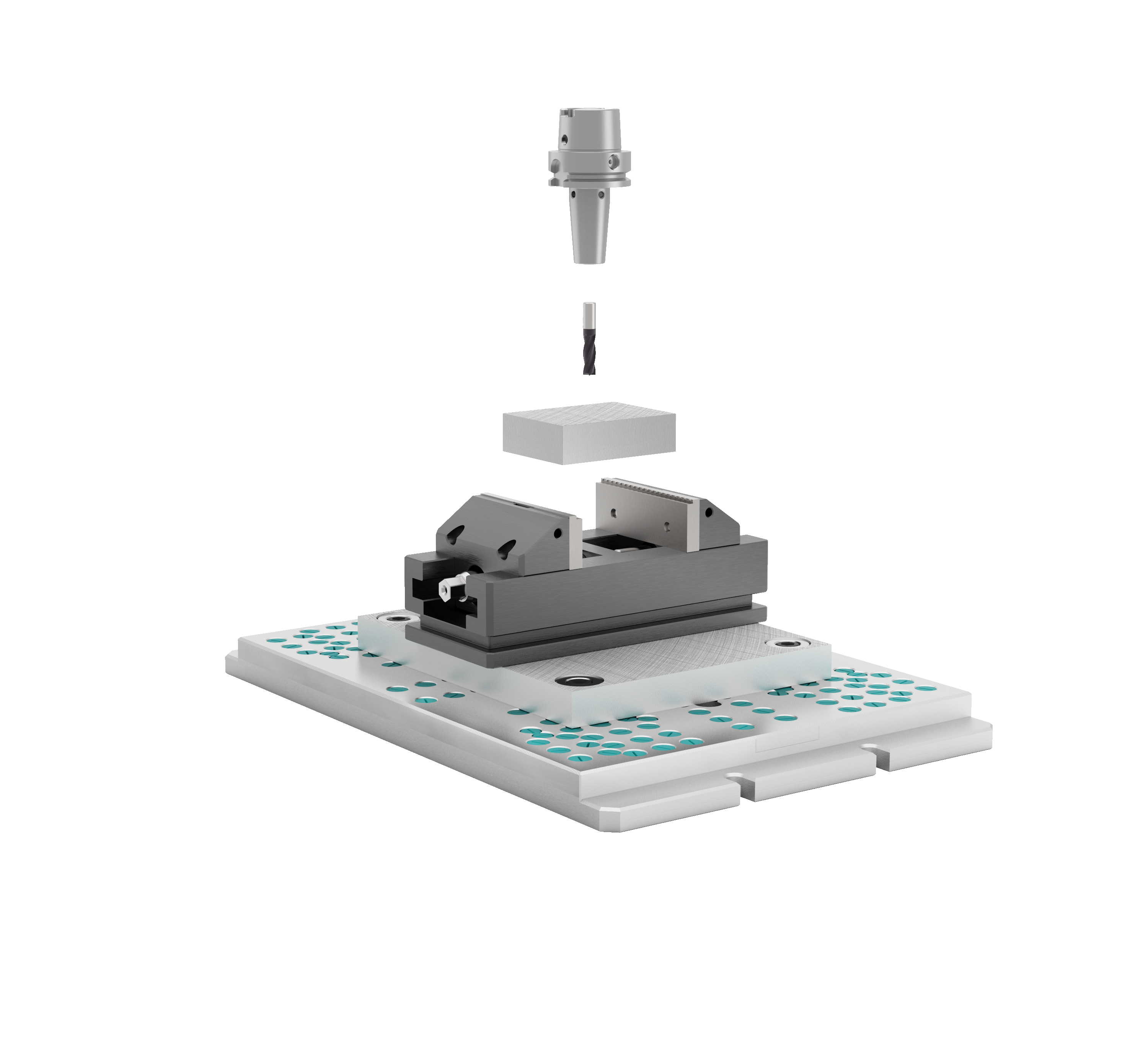 Bildquelle: Meusburger Veröffentlichung honorarfreiBildunterschrift: Meusburger als Komplettanbieter im ZerspanungsprozessMikromotor-System M-LineDie stationäre Steuereinheit GESM 1000 erkennt automatisch die Typ- und Maximaldrehzahl aller M-Line Mikromotor-Handstücke. Das System verfügt über ein 4,3“ Farbdisplay mit Drehzahl- und Belastungsanzeige. Die Drehzahlen sind stufenlos regelbar von 1.000 – 80.000 min-1.Die mobile Akku-Steuereinheit GESM 1500 hingegen erlaubt einen flexiblen und mobilen Einsatz aller M-Line Mikromotor-Handstücke. Die hohe Akkukapazität und die Drehzahlen von 4.000 – 40.000 min-1 ermöglichen beste Leistungen. Dazu passend sind sieben verschiedene Handstücke für nahezu jeden Einsatzzweck erhältlich. V 20435 Kunststoff-SeitenschneiderDer Kunststoffseitenschneider V 20435 mit 15°-Schneide eignet sich optimal für das bündige Abschneiden von Angüssen und Graten bei Kunststoff-Spritzgussteilen. Dieser ist ab sofort mit Schneidenschutz bei Meusburger in den Längen 130, 160 und 190 mm erhältlich. 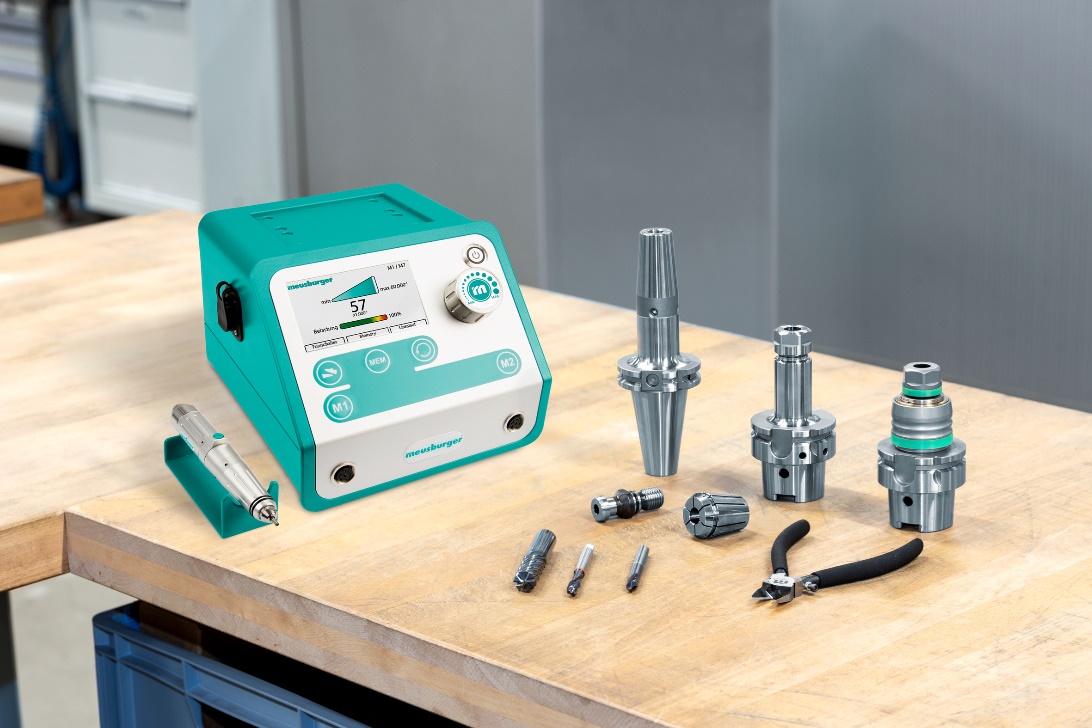 Bildquelle: Meusburger Veröffentlichung honorarfreiBildunterschrift: Neuheiten für den Werkstattbedarf bei Meusburger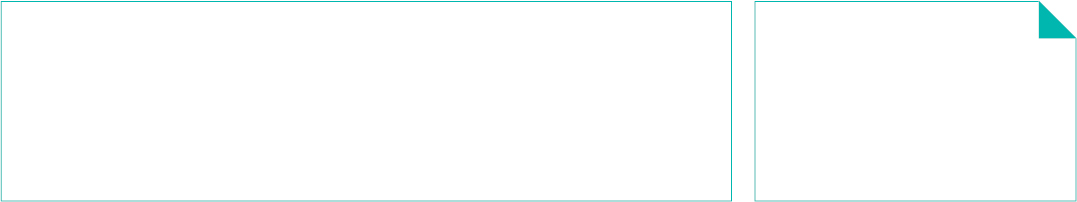 